AYUDA CON ESTE PROBLEMA DE MATE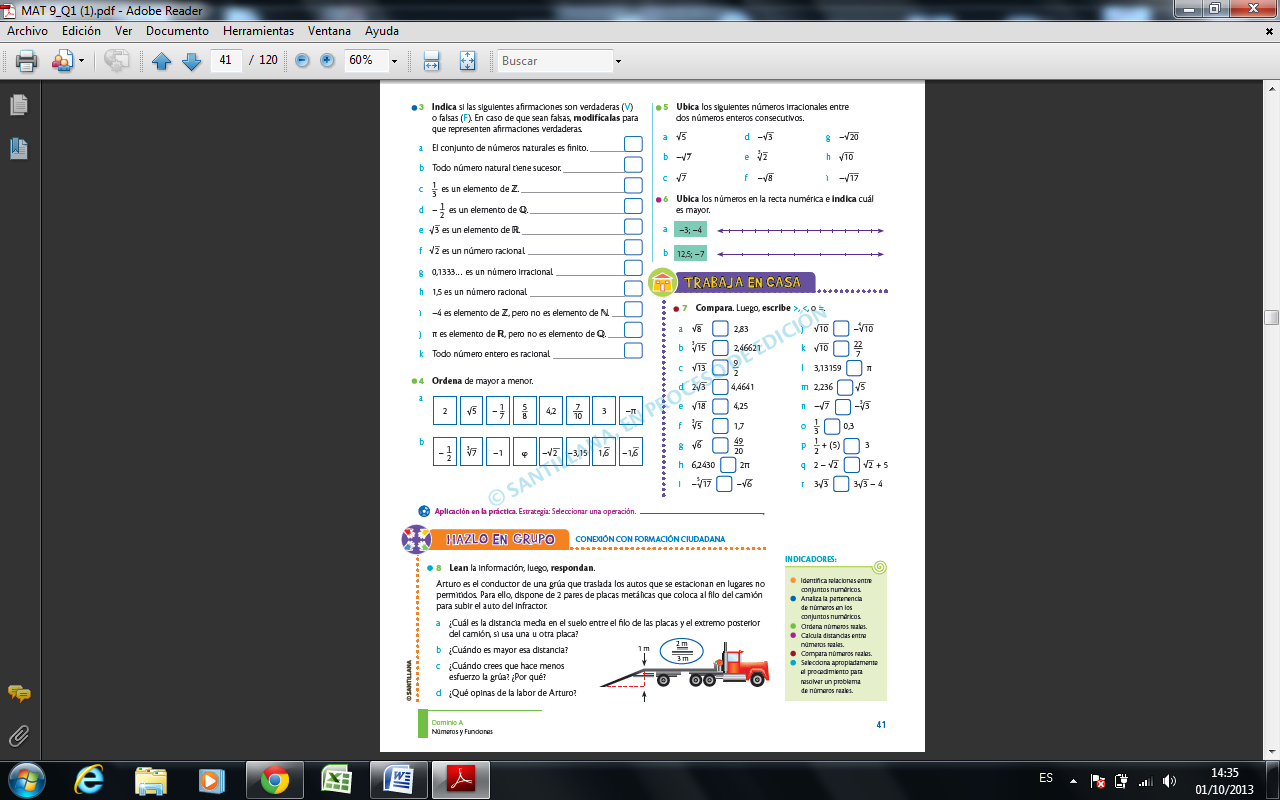 